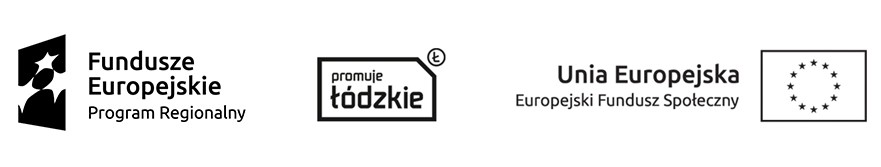 	                   Załącznik Nr 1 do Zapytania ofertowego					FORMULARZ OFERTOWY W związku z ubieganiem się o realizację usługi polegającej na   prowadzeniu indywidualnej terapii psychologicznej krótkoterminowej dla 18 osób (3 grupy) zamieszkałych na terenie powiatu łowickiego, zapewniając bezpieczne i higieniczne warunki realizacji w/w usługi dla wszystkich uczestników, w ramach projektu „Rodzina z przyszłością” współfinansowanego z Europejskiego Funduszu Społecznego w ramach Regionalnego Programu Operacyjnego Województwa Łódzkiego na lata 2014-2020, oś Priorytetowa IX, Działanie IX.2, Poddziałanie IX.2.1proponujemy:- Łączną cenę brutto (całkowity koszt usługi): ………………..…………….złotych   słownie:  ………………………………………….……………...……………………………. - Cena za jedną godzinę zajęć brutto:………………………………..…………………….……słownie zł: …………………………………….……………………………………………….       Suma powyższych kosztów stanowi całkowity koszt, jaki ponosi Zamawiający z tytułu  realizacji umowy,  w przypadku wyboru niniejszej oferty.- Łączną cenę netto (całkowity koszt usługi) ………………....…………..   złotych,  słownie:……………………………………………………………...…………………………-  Cena za jedną godzinę zajęć netto:……………………………………..…………..………… słownie zł: …………………………………………………………………………………….       Zobowiązanie Wykonawcy do zrealizowania zamówienia w terminie:        ………………………….…………….. , w godzinach: …………………………………Oświadczam/oświadczamy, że: Oferujemy wykonanie przedmiotu zamówienia w miejscu: . ………………………………………………………………….. ……………………………………………………………………     2) zapewniamy i proponujemy (szczegółowy opis przeprowadzenia usługi):…………………………………………………………………………………………………………………………………………………………………………………………………………………………………………………………………………………………………………………………………………………………………………………………………………………………………………………………………………………………………………………………………………………………………………………………………………………………………….……………………..……………………………..……….………………………………………….…………………………………………………………………………………….……..…….……………….…………………………………………………………………………………….………………………………….………………………………………………………………………….……………………………………………….……………………………………………………………..………………………………………………………….…………………………………………………..…………………………………………………………………………………………….……………………….……………………………………………………………………………………………………..……………………………………………………………………………………………………………..……………………………………………………………………………………………………………..………………………………………3) dodatkowe propozycje oferenta………………..……………………………………………………………………………………………………………………………………………………...…………………………………………………………………………………...…………………………………………………………………………………………...…………………………………………………………………4) organizator zajęć: ………………………………...………………………………………… …………………………………………………..………………………………………………przedstawiciel: …………………………………………………………………………….. osoba do kontaktu: …………….………………….. ……………………….…………………tel. ………………….……, fax: ……………………………, mail: …………………………...4.  Oświadczenia oferentów:1)  Oświadczamy, że zapoznaliśmy się z Zapytaniem ofertowym oraz opisem przedmiotu   zamówienia i nie wnosimy do nich żadnych uwag i zastrzeżeń oraz uzyskaliśmy konieczne i niezbędne  informacje i wyjaśnienia do przygotowania oferty.2) Oświadczamy, że zapoznaliśmy się z wzorem umowy załączonej do FORMULARZA  OFERTOWEGO i akceptujemy warunki oraz zobowiązujemy się w przypadku wyboru naszej oferty do jej zawarcia w miejscu i terminie wyznaczonym przez  Zamawiającego.3) Oświadczamy, że w cenie oferty zostały uwzględnione wszystkie koszty wykonania zamówienia i realizacji przyszłego świadczenia umownego, a oferta nie stanowi czynu   nieuczciwej konkurencji w rozumieniu obowiązujących przepisów. 4) Do oferty dołączamy dokumenty zgodnie z wykazem dokumentów i oświadczeń  wymaganych przez Zamawiającego. 5.  Załącznikami do niniejszego formularza, stanowiącymi integralną część oferty są: 1) Oświadczenie o spełnianiu warunków udziału w postępowaniu - Załącznik  Nr  1 do formularza  ofertowego.2) Oświadczenie o braku powiązania osobowego i kapitałowego z Zamawiającym stanowiące Załącznik  Nr  2 do formularza  ofertowego.3) Wykaz osób – Załącznik Nr 3 do formularza  ofertowego.4) Wykaz usług - Załącznik Nr 4 wraz z załączonymi dokumentami potwierdzającymi należyte wykonanie zamówienia (referencje lub protokół odbioru).5) Umowa (Załącznik Nr 5 do formularza ofertowego) z załącznikami.6) Opłaconą polisę a w przypadku jej braku, inny dokument potwierdzający, że wykonawca jest ubezpieczony od odpowiedzialności cywilnej w zakresie prowadzonej działalności związanej z przedmiotem zamówienia lub oświadczenie, że Wykonawca wykupi stosowne ubezpieczenie po wybraniu jego oferty.7) Kserokopie dokumentów potwierdzających kwalifikacje i uprawnienia osób wskazanych przez oferenta jako prowadzący indywidualną terapię psychologiczną krótkoterminową wraz z referencjami.                                                                                                                                           .................................................                               …………………………………….             (miejscowość i data)                                                                                       (podpis i pieczęć Wykonawcy)                                                                                                              Załącznik Nr 1  do                                                                                                                                   formularza  ofertowego                                                                                   Pieczęć WykonawcyOświadczam(y), że Wykonawcy, którego reprezentuję (my): …………………………………………………………………………..………………………………………………………………………………(nazwa  i adres Wykonawcy)…………………………………………………………………………..………………………………………………………………………………spełnia warunki udziału w postępowaniu na organizację:…………………………………………………………………………………….………………………………………………………………………                                                                                      (nazwa przedmiotu zamówienia)Jednocześnie oświadczam(y), że Wykonawca, którego reprezentuję(my):1) posiada uprawnienia do wykonywania określonej działalności lub czynności, jeżeli przepisy prawa         nakładają obowiązek ich posiadania,2) posiada wiedzę i doświadczenie,3) dysponuje odpowiednim potencjałem technicznym oraz osobami zdolnymi do wykonania       zamówienia,4) znajduje się w sytuacji ekonomicznej i finansowej zapewniającej wykonanie zamówienia..............................................,dnia................................                       ……………………….………………………       (miejscowość)                                                                              (pieczęć imienna i podpis osoby lub osób                                                               uprawnionych do reprezentowania wykonawcy                          wymienionych w dokumentach rejestrowych                                                   lub  we właściwym upoważnieniu)Na podstawie art. 2 pkt.11 ustawy z dnia 29 stycznia 2004r. Prawo zamówień publicznych (t.j. Dz. U. z 2017r., poz. 1579 z późn. zm.) za Wykonawcę należy rozumieć osobę fizyczną, osobę prawną albo jednostkę organizacyjną nieposiadającą osobowości prawnej, która ubiega się o udzielenie zamówienia publicznego, złożyła ofertę lub zawarła umowę w sprawie zamówienia publicznego.                                                                                                                               Załącznik Nr 2  do                                                                                                                                   formularza  ofertowegoPieczęć WykonawcyW odpowiedzi na zapytanie ofertowe dotyczące realizacji:…………………………………………………………………………………………………….………………………………………………………                                                                                      (nazwa przedmiotu zamówienia)oświadczam(y), że Wykonawcy, którego reprezentuję (my): …………………………………………………..………………………………………………………………………………………………………..(nazwa i adres  Wykonawcy)……………………………………………………………………………………………………………………………………………………………………………………………………………………………………………………………………………….………………………………………..nie jest powiązany/a z Zamawiającym osobowo lub kapitałowo. Przez powiązania kapitałowe lub osobowe rozumie się wzajemne powiązania między Zamawiającym lub osobami upoważnionymi do zaciągania zobowiązań w imieniu Zamawiającego lub osobami wykonującymi w imieniu Zamawiającego czynności związane z przygotowaniem i przeprowadzeniem procedury wyboru wykonawcy a wykonawcą, polegające w szczególności na:uczestniczeniu w spółce jako wspólnik spółki cywilnej lub spółki osobowej;posiadaniu co najmniej 10 % udziałów lub akcji;pełnieniu funkcji członka organu nadzorczego lub zarządzającego, prokurenta, pełnomocnika;pozostawaniu w związku małżeńskim, w stosunku pokrewieństwa lub powinowactwa w linii prostej, pokrewieństwa lub powinowactwa w linii bocznej do drugiego stopnia lub w stosunku przysposobienia, opieki lub kurateli..............................................,dnia................................                       ……………………….………………………       (miejscowość)                                                                              (pieczęć imienna i podpis osoby lub osób                                                               uprawnionych do reprezentowania wykonawcy                          wymienionych w dokumentach rejestrowych                                                   lub  we właściwym upoważnieniu)                                                                                                                                                                           Załącznik Nr 3  do                                                                                                                                   formularza  ofertowegoPieczęć WykonawcyWykaz osób, które będą uczestniczyć w wykonywaniu zamówieniaNa potwierdzenie spełniania warunku udziału w postępowaniu oświadczamy, że przy realizacji zamówienia będą uczestniczyły następujące osoby: Osoby wyszczególnione w ww. wykazie, które będą uczestniczyć w wykonywaniu zamówienia, posiadają wymagane przez Zamawiającego uprawnienia. .............................................,dnia................................                       ……………………….………………………       (miejscowość)                                                                              (pieczęć imienna i podpis osoby lub osób                                                               uprawnionych do reprezentowania wykonawcy                          wymienionych w dokumentach rejestrowych                                                   lub  we właściwym upoważnieniu)                                                                                                                          Załącznik Nr 4                                                                                                                           do formularza ofertowegoWykaz usług – dotyczy oferentaWykaz wykonanych, a w przypadku świadczeń okresowych lub ciągłych również wykonywanych głównych usług w okresie trzech lat przed upływem terminu składania ofert o dopuszczenie do udziału w postępowaniu, a jeżeli okres prowadzenia działalności jest krótszy – w tym okresie, wraz z podaniem ich wartości, przedmiotu, dat wykonania i podmiotów, na rzecz których usługi zostały wykonane, oraz załączeniem dowodów, czy zostały wykonane lub są wykonywane należycie. Dotyczy postępowania o udzielenie zamówienia o nazwie: prowadzeniu indywidualnej terapii psychologicznej krótkoterminowej dla 18 osób  Na potwierdzenie powyższych danych załączamy dowody potwierdzające, że ww. usługi zostały wykonane lub są wykonywane należycie zgodnie  Rozporządzenia Ministra Rozwoju z dnia 26.07.2016r. w sprawie rodzaju dokumentów, jakich może żądać zamawiający od wykonawcy w postępowaniu o udzielenie zamówienia (Dz. U. z 2018r. poz. 1993) są: referencje  bądź inne dokumenty wystawione przez podmiot, na rzecz którego usługi były  wykonywane,oświadczenie Wykonawcy - jeżeli z uzasadnionych przyczyn o obiektywnym charakterze Wykonawca nie jest w stanie uzyskać poświadczenia, o którym mowa powyżej..............................................,dnia................................                       ……………………….………………………       (miejscowość)                                                                              (pieczęć imienna i podpis osoby lub osób                                                               uprawnionych do reprezentowania wykonawcy                          wymienionych w dokumentach rejestrowych                                                   lub  we właściwym upoważnieniu)                                                                                                                                Załącznik nr 5 do                                                                                                                          formularza ofertowego                                                                                     Wzór                    Umowa współfinansowana przez Unię Europejską w ramach Europejskiego Funduszu SpołecznegoProjekt „Rodzina z przyszłością”UMOWA NR …/2019Zawarta w dniu ………………… 2019r. w Łowiczu. pomiędzy:Powiatem Łowickim, NIP: 834-188-25-19 z upoważnienia którego działa Małgorzata Wagner - Dyrektor Powiatowego Centrum Pomocy Rodzinie w Łowiczu, Podrzeczna 30, 99-400 Łowicz zwanym dalej w treści „Zamawiającym”a   ………………………………………………………………………………………………………………………………………………………………………………………………………………………..                                                                   (nazwa i adres oferenta)NIP: ………………………, REGON: ……………………… reprezentowanym przez:…………………………………. – właściciela firmy zwanego  dalej „Wykonawcą”. wspólnie zwanymi w dalszej części umowy „Stronami”.§ 1Strony oświadczają, że niniejsza umowa została zawarta w wyniku postępowania o udzielenie zamówienia publicznego, przeprowadzonego w trybie zapytania ofertowego (zasada konkurencyjności) zgodnie z ustawą z dnia 29 stycznia 2004r. Prawo zamówień publicznych (tj. Dz. U. z 2018r. poz. 1986 z późn. zm.).            § 21. Przedmiotem umowy jest zorganizowanie i przeprowadzenie usługi w zakresie prowadzenia indywidualnej terapii psychologicznej krótkoterminowej ogółem dla 18 osób (3 grupy) zwanej dalej terapią zgodnie z założeniami współfinansowanego przez Europejski Fundusz Społeczny projektu „Rodzina z przyszłością” realizowanego przez Powiatowe Centrum Pomocy Rodzinie w Łowiczu w ramach Regionalnego Programu Operacyjnego Województwa Łódzkiego na lata 2014-2020, oś priorytetowa IX, Działanie IX.2, Poddziałanie IX.2.1. 2. Wykonawca oświadcza, że posiada uprawnienia oraz odpowiednie kwalifikacje i warunki do należytego wykonania usługi.§ 3Usługą objętych zostaną 3 grupy po 6 osób (dzieci umieszczone w rodzinach zastępczych, rodzice zastępczy) zamieszkałe na terenie powiatu łowickiego. Jeśli wystąpi konieczność dalszego usprawniania osoba może zostać ponownie skierowana do udziału w terapii. Wykaz uczestników zaliczonych do I grupy stanowi – załącznik nr 1 do umowy. Uczestnicy II i III grupy zostaną zakwalifikowani do udziału w terapii po zakończeniu I edycji oddziaływań.a) Termin i miejsce prowadzenia terapii: …………………………………………………… 2. Szczegółowe obowiązki Wykonawcy przy realizacji zamówienia:zorganizować i przeprowadzić indywidualną terapię psychologiczną krótkoterminową zwaną dalej terapią ogółem dla III grup po 6 osób każda w terminie: I grupa: sierpień – grudzień 2019r. – 180 godzinII grupa: styczeń – maj 2020r. – 180 godzinIII grupa: styczeń – maj 2021r. – 180 godzinŁącznie – 540 godzin. Na jedną osobę skierowaną przez Zamawiającego do udziału w terapii przypada 30 godzin indywidualnych oddziaływań terapeutycznych 3) Uczestnicy terapii – dzieci umieszczone w rodzinach zastępczych, rodzice zastępczy.Miejsce prowadzenia terapii – Łowicz. przy organizacji terapii uwzględnić następujące elementy:przez godzinę pracy Zamawiający rozumie zegarową godzinę pracy, w której bierze udział jeden uczestnik terapii oraz jeden terapeuta,  prawo do kierowania uczestników na terapię ma wyłącznie Zamawiający. Zamawiający przed rozpoczęciem realizacji usługi dostarczy Wykonawcy listę osób skierowanych na terapię.c) spotkania terapeutyczne odbywają w odstępach czasowych zgodnych z wymogami obowiązującymi przy prowadzeniu tego typu terapii. Szczegółowe terminy wraz z godzinami terapii zostaną ustalone przez Wykonawcę z uczestnikami terapii indywidualnie. Tak ustalony grafik zostanie przekazany Zamawiającemu. d) godziny prowadzenia terapii: godziny popołudniowe w każdy dzień tygodnia poza weekendem i dniami wolnymi od pracy. e) usługa ma być realizowana w Łowiczu w pomieszczeniach Wykonawcy odpowiednio wyposażonych do przeprowadzenia terapii. 3) zagwarantowania kadry posiadającej stosowne kwalifikacje i uprawnienia gwarantując prawidłową organizację i przeprowadzenie usługi. 4) zagwarantowania zastępstwa innych osób o równoważnych kwalifikacjach w przypadku nieprzewidzianych okoliczności uniemożliwiających realizację usługi przez osoby wskazane w ofercie, po uzgodnieniu z Zamawiającym. 5) wyeksponowania w pomieszczeniach, w których realizowana będzie usługa plakatu informującego o finansowaniu terapii przez Europejski Fundusz Społeczny. Materiały promocyjne zobowiązany jest dostarczyć Zamawiający. 6) przedstawienia Zamawiającemu w trakcie terapii i po jej zakończeniu informacji i wskazówek do dalszej pracy z dzieckiem i rodziną oraz zaświadczeń dotyczących udziału w terapii, 7) prowadzenia listy obecności z podziałem na kolejne dni terapii,8) zapewnienia dostępu do łazienek i toalet, 9) przekazania wraz z fakturą dokumentów potwierdzających przeprowadzenie terapii (imienne listy obecności z podpisami uczestników potwierdzające udział w spotkaniach, kserokopie zaświadczeń, kserokopie zaleceń do dalszej pracy, dzienniki zajęć). 10) opracowanie harmonogramu indywidualnych spotkań terapeutycznych,11) przygotowanie wstępnej diagnozy,12) dokumentowanie zajęć terapeutycznych w dzienniku zajęć i listach obecności. Wykonawca jest zobowiązany do odrobienia godzin terapii nie zrealizowanych w wyniku choroby dziecka, dodatkowych zajęć szkolnych, konsultacji medycznych, itp., których nie można było przewidzieć na etapie tworzenia harmonogramu zajęć,13) zamieszczenie informacji o fakcie współfinansowania projektu z EFS na wszelkiego rodzaju dokumentach, zgodnie z wzorami przekazanymi przez Zamawiającego w tym:na prowadzonej dokumentacji,oraz na wszystkich innych dokumentach nie wymienionych wyżej, które Wykonawca ma obowiązek dostarczyć Zamawiającemu.14) realizować zlecone czynności z zachowaniem należytej staranności, jak również zabezpieczyć i zachować w tajemnicy - zarówno w trakcie trwania umowy, jak i po jej ustaniu - wszelkie informacje i dane osobowe, nie będące jawnymi, do których uzyska dostęp w związku z realizacją powierzonego zadania.§ 4Wykonawca nie może powierzyć wykonania usługi innej osobie lub firmie. § 5Strony uzgadniają, że za wykonanie usługi Wykonawca otrzyma wynagrodzenie 
w kwocie ………………………………………………………………..zł brutto.(słownie: …………………………………………………………………. brutto) za całkowite wykonanie usługi, …………………zł brutto (słownie: …………………………………………………………………. brutto) za jedną godzinę sesji terapeutycznej dla 1 osoby). Jedna sesja terapeutyczna trwa 60 minut.Wypłata wynagrodzenia za zrealizowane godziny terapii dokonywana będzie w transzach miesięcznych w ciągu 14 dni po przedłożeniu rachunku wraz z wymaganą dokumentacją potwierdzającą wykonanie usługi oraz po sporządzeniu protokołu odbioru przelewem na rachunek bankowy wskazany przez Wykonawcę. W tym celu Wykonawca zobowiązany jest do przedłożenia wymaganej dokumentacji za poprzedni miesiąc do dnia 5 każdego następnego miesiąca.  Wynagrodzenie jest finansowane ze środków Unii Europejskiej w ramach  Europejskiego Funduszu Społecznego.Poza wynagrodzeniem określonym w ust.1  Wykonawcy nie przysługuje prawo żądania zwrotu jakichkolwiek kosztów związanych z realizacją przedmiotu umowy.§  6Prowadzenie terapii przez osoby nieuprawnione spowoduje rozwiązanie umowy ze skutkiem natychmiastowym wraz z utratą prawa do wynagrodzenia za godziny terapii przeprowadzanej przez te osoby. §  7Zamawiający wskazuje do współpracy koordynatora projektu: Małgorzatę JanickąWykonawca wskazuje do współpracy: ………………………….§ 81. W przypadku nienależytego wykonania umowy Wykonawca zapłaci Zamawiającemu karę umowną w wysokości 10% ustalonej należności.2. W przypadku niewykonania umowy Wykonawcy nie przysługuje należność określona w § 8 niniejszej umowy, a w przypadku nienależytego wykonania umowy – tylko za część umowy należycie wykonaną z potrąceniem kar umownych. § 9Zmiany umowy dla swej ważności wymagają zachowania formy pisemnej w postaci aneksu.§ 10W sprawach nie uregulowanych niniejszą umową mają zastosowanie przepisy Kodeksu Cywilnego.§ 11Sądem właściwym dla rozstrzygania sporów powstałych na tle niniejszej umowy jest sąd właściwy dla siedziby Zamawiającego.§12Umowę sporządzono w dwóch jednobrzmiących egzemplarzach, po jednym dla każdej ze stron. ………………………………..	                             ………………………………			  ZAMAWIAJĄCY					             WYKONAWCAZałączniki:Harmonogram terapiiLista osób skierowanych na terapięWzór logotypówPełna nazwa WykonawcyPełna nazwa WykonawcyAdresAdresNumer telefonuNumer faksuAdres E-mailStrona internetowaNumer REGON	Numer NIPOŚWIADCZENIE O SPEŁNIANIU WARUNKÓW OKREŚLONYCH W ART. 22 UST. 1 USTAWY PRAWO ZAMÓWIEŃ PUBLICZNYCHOŚWIADCZENIE O BRAKU POWIĄZANIA OSOBOWEGO I KAPITAŁOWEGOZ ZAMAWIAJĄCYMLp.Imię i nazwiskoPlanowany zakres wykonywanych czynnościPosiadane uprawnienia-zakres uprawnień (nr uprawnień/dyplomu jeśli dotyczy)Staż pracyInformacja o podstawie do dysponowania wskazanymi osobami (wskazanie formy współpracy tj. np. umowa o pracę, umowa zlecenie, zobowiązanie podmiotu trzeciego)Lp.Ogólna charakterystyka usługi Prowadzenie indywidualnej terapii psychologicznej krótkoterminowejwraz z podaniem liczby uczestników, liczby godzin i źródła finansowania(liczba wskazanych godzin ma być analogiczna z liczbą godzin umieszczonych w dokumentach potwierdzających doświadczenie oferenta)Data wykonania *Data wykonania *Nazwa Odbiorcy (Zamawiającego, to jest podmiotu z którym Wykonawca zawarł umowę)Lp.Ogólna charakterystyka usługi Prowadzenie indywidualnej terapii psychologicznej krótkoterminowejwraz z podaniem liczby uczestników, liczby godzin i źródła finansowania(liczba wskazanych godzin ma być analogiczna z liczbą godzin umieszczonych w dokumentach potwierdzających doświadczenie oferenta)data (tj. dzień-miesiąc-rok)  rozpoczęcia usługi (zgodnie z zawarta umową)data (tj. dzień-miesiąc-rok)  zakończenia usługi (zgodnie z zawarta umową)Nazwa Odbiorcy (Zamawiającego, to jest podmiotu z którym Wykonawca zawarł umowę)